Федеральный закон от 03.08.2018 № 313-ФЗ «О внесении изменений в Федеральный закон «О развитии малого и среднего предпринимательства в Российской Федерации»	Основные изменения, касающиеся руководителей подконтрольных субъектов. Предусмотрено, что в едином реестре субъектов малого и среднего предпринимательства теперь содержатся сведения о среднесписочной численности работников юридического лица за предшествующий календарный год в случае, если такие сведения размещены на официальном сайте уполномоченного органа в сети «Интернет».Скорректирован перечень представляемых в уполномоченный орган сведений в целях ведения единого реестра субъектов малого и среднего предпринимательства.	Начало действия документа – в соответствии со статьей 2 данный документ вступает в силу со дня официального опубликования, за исключением отдельных положений, вступающих в силу в иные сроки (опубликован на официальном интернет-портале правовой информации http://www.pravo.gov.ru - 03.08.2018).Зубкова Е.Ю. (4012) 465553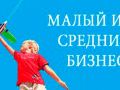 ЭТО НАДО ЗНАТЬ БИЗНЕС -СООБЩЕСТВУ